Anexo I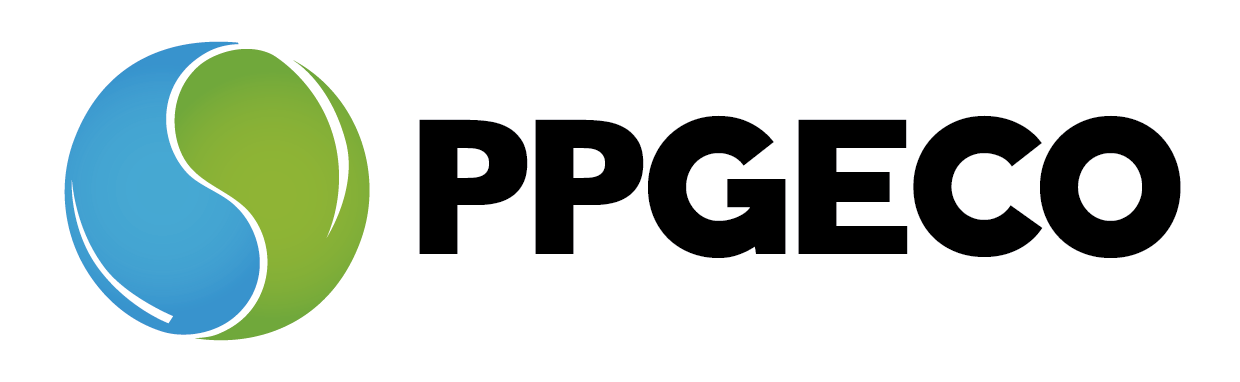 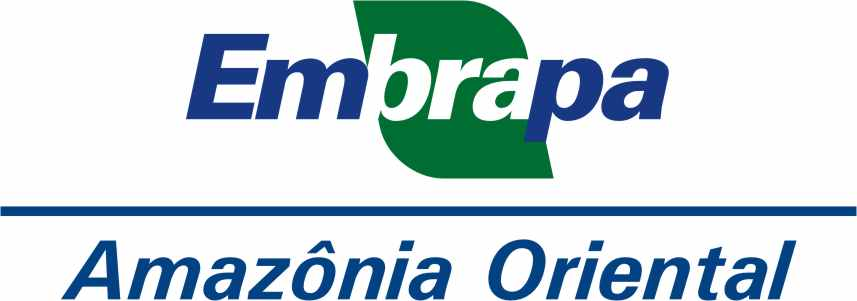 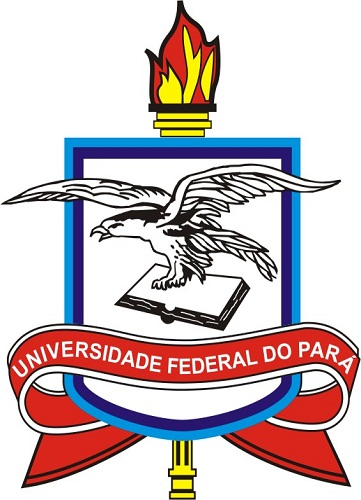 UNIVERSIDADE FEDERAL DO PARÁ / EMBRAPA AMAZÔNIA ORIENTALUniversidade Federal do Pará, Instituto de Ciências Biológicas, Av. Augusto Corrêa, 01, Guamá, CEP 66075-110, Belém, Pará, Brasil. Correio eletrônico: ppgecoufpa@gmail.comFicha de avaliação do Curriculum vitae (CV) dos candidatos ao doutorado do Programa de Pós-Graduação em Ecologia – UFPA – Seleção 2021-2Nome do Candidato: ...........................................................................................A) Artigos completos publicados em periódicos nos últimos quatros anos – (2017 até agora) - P=valor do Percentil da revista, ver Observações deste Anexo).Observação 1: Seguindo o critério estabelecido pela área de Biodiversidade da CAPES, somente serão contabilizados artigos: 1º Com mais de duas páginas; 2º Com até seis autores, exceto quando o candidato for o primeiro, último ou autor correspondente; 3º Datapaper não serão contados como artigos;Observação 2: Para cada revista considerar o maior percentil, dentre as bases JCR ou SRJ.Observação 3: Revistas científicas que não possuírem percentil não serão consideradas como “Artigos completos publicados em periódicos”.B) Livros e capítulos de livros com ISBN.C) Trabalhos em EventosD) Participação em bancas de trabalho de conclusão de cursoE) Prêmios CientíficosAnexo IIINDICAÇÃO DO PROFESSOR ORIENTADOREu, .................................................................................................., professor/orientador credenciado pelo programa de Pós-graduação em Ecologia UFPA/EMBRAPA, comprometo-me, em caso de aprovação, a orientar o(a) aluno(a) ......................................................................., inserindo(a) em projeto de minha área de atuação, comprometendo-me também a prover os meios necessários para a realização de sua tese.Na ocasião, indico os seguintes nomes para compor a banca de avaliação do Plano de tese. Informo que todos os consultores já foram contatados anteriormente e estão disponíveis para emitir parecer em até 20 dias após o recebimento. 1o. Avaliador: .............................................................................Endereço lattes: ............................................... E-mail: ............................................................Avaliador é doutor e possui .... artigos com fator de impacto JCR ou CiteScore ≥ 1,5 ou ...... artigos com fator de impacto JCR ou CiteScore ≥ 3,5, publicados ou aceitos para publicação a partir de 2018.2o. Avaliador: .............................................................................Endereço lattes: ............................................... E-mail: ............................................................Avaliador é doutor e possui .... artigos com fator de impacto JCR ou CiteScore ≥ 1,5 ou ...... artigos com fator de impacto JCR ou CiteScore ≥ 3,5, publicados ou aceitos para publicação a partir de 2018.3o. Avaliador: .............................................................................Endereço lattes: ............................................... E-mail: ............................................................Avaliador é doutor e possui .... artigos com fator de impacto JCR ou CiteScore ≥ 1,5 ou ...... artigos com fator de impacto JCR ou CiteScore ≥ 3,5, publicados ou aceitos para publicação a partir de 2018.Belém, ......... de ........................ de 20....._____________________________________Orientador(a)ANEXO IIIFormulário para requerimento de isenção da taxa de inscrição para hipossuficientesA Comissão Examinadora do PPGECO,Nos termos do edital de seleção de doutorado do PPGECO, requeiro a isenção do pagamento da taxa de inscrição: IDENTIFICAÇÃO DO REQUERENTE:NOME DO CANDIDATO:_______________________________________________________ NIS:________________________________DATA DE NASCIMENTO:__________________ RG:______________________EXPEDIÇÃO:__________ÓRGÃO EXPEDITOR:__________ CPF:________________________NOME DA MÃE:_____________________________________________ OBSERVAÇÕES IMPORTANTES: *Não serão acatados pedidos de isenção do pagamento da taxa de inscrição para candidatos que não comprovem sua condição de hipossuficiente financeiramente. *Somente o preenchimento da solicitação de Isenção não implica na efetivação da inscrição. O candidato requerente deverá apresentar todos os documentos que comprovem sua condição de hipossuficiente, bem como deverá executar todos os procedimentos exigidos no item 1 do edital de mestrado do PPGECO.DECLARAÇÃODeclaro, para efeito de solicitação de concessão da isenção de pagamento de taxa de inscrição do Processo Seletivo do edital de mestrado do PPGECO, que sou membro de família de baixa renda, nos termos do Decreto Federal nº 6.135, de 26 de junho de 2007. Declaro ser inscrito no Cadastro Único para Programas Sociais do(s) Governo(s). Declaro que apresento condição de Hipossuficiência Financeira e que atendo ao estabelecido edital de mestrado do PPGECO, em especial ao item que se refere à ISENÇÃO DA TAXA DE INSCRIÇÃO; Declaro também estar ciente de que a veracidade das informações e documentações apresentadas é de minha inteira responsabilidade, podendo a Comissão Avaliadora do Processo de Seleção para Curso de Doutorado, em caso de fraude, omissão, falsificação, declaração inidônea, ou qualquer outro tipo de irregularidade, proceder ao cancelamento da inscrição e automaticamente a eliminação do Processo, podendo adotar medidas legais contra minha pessoa, inclusive as de natureza criminal, aplicando, ainda, o disposto no parágrafo único do art. 10 do Decreto no 83.936, de 6 de setembro de 1979. Belém, ......... de ........................ de 20.....Assinatura do Candidato:_________________________________________________	  ANEXO IVUNIVERSIDADE FEDERAL DO PARÁ / EMBRAPA AMAZÔNIA ORIENTALUniversidade Federal do Pará, Instituto de Ciências Biológicas, Av. Augusto Corrêa, 01, Guamá, CEP 66075-110, Belém, Pará, Brasil. Correio eletrônico: ppgecoufpa@gmail.comParecer – Plano de tesePrezado(a) professor(a)A Coordenação do Programa do PPGECO solicita e agradece a ajuda de V. Sª. na análise deste plano. Caso não seja possível, pedimos a gentileza de devolver o mais breve possível à secretaria do curso.Candidato(a): ...................................................................................................Título do trabalho:  ...........................................................................................Orientador(a): ...................................................................................................Instruções: Você deverá responder às perguntas abaixo atribuindo a cada uma delas uma nota de 0 a 10, de acordo com os seguintes parâmetros:de 9,0 a 10 – Excelentede 8,0 a 8,9 – Muito bomde 7,0 a 7,9 – Bomde 6,0 a 6,9 – Regularde 3,0 a 5,9 – Ruimde 0,0 a 2,9 – Muito ruim(Para a aprovação geral do projeto, o mesmo deverá atingir média igual ou maior que 7,0)Perguntas:1. A apresentação do problema a ser enfocado no trabalho está bem embasada e justificada na introdução?Nota: ..........................2. Há uma definição clara dos objetivos e/ou hipótese a serem tratados?Nota: ..........................3. Os métodos, técnicas e/ou desenho amostral estão adequados para responder os objetivos propostos?Nota: ..........................4. Os objetivos são adequados para um projeto de Doutorado?Nota: ..........................5. O projeto é viável e os objetivos são exequíveis no prazo estipulado (48 meses)?Nota: ..........................6. As referências estão adequadas (ou insuficientes/desnecessárias)?Nota: ..........................Média aritmética de todas as notas obtidas neste projeto: ....................Avaliação Geral sobre a proposta (campo obrigatório):Se considerar necessário, você poderá inserir sugestões/correções no próprio arquivo do plano de tese, que será devolvido ao candidato/orientador.Local: .........................., Data: ......... / .........../ 20......________________________________________________Assinatura do AvaliadorNome: CPF: ItemPontosQuant.TotalArtigo completo em periódico P >87,5100Artigo completo em periódico P 75-87,585Artigo completo em periódico P 62,5-7570Artigo completo em periódico P 50-62.555Artigo completo em periódico P 37,5-5040Artigo completo em periódico P 25-37,525Artigo completo em periódico P 12,5-25 (máximo 5 artigos)10Artigo completo em periódico P < 12,5 (máximo 5 artigos)5Total (A)ItemPontosQuant.TotalAutoria de Livro Especializado (Edição Internacional)85Autoria de Livro Especializado (Ed. Nacional/Local)40Autoria de Capítulo de Livro Especializado (Ed. Internacional)40Autoria de Capítulo de Livro Especializado (Ed. Nacional/Local) (Máx. 100 pontos no quadriênio)20Organização de Livro Especializado (Ed. Internacional)40Organização de Livro Especializado (Ed. Nacional/Local) (Máx. 100 pontos no quadriênio)20Total (B)ItemPontosQuant.TotalResumo publicado em anais de evento científico internacional (Máx. 25 pontos no quadriênio)5Resumo publicado em anais de evento científico nacional (Máx. 15 pontos no quadriênio)3Resumo publicado em anais de evento científico regional/local (Máx. 5 pontos no quadriênio)1Total (C)ItemPontosQuant.TotalParticipação em Bancas de trabalhos de conclusão de curso (Máx. 20 pontos no quadriênio)4Total (D)ItemPontosQuant.TotalPrêmios Científicos (Máx. 30 pontos no quadriênio)10Total (E)TOTAL DE PONTOS(A+B+C+D+E)--